INFORME DE ACTIVIDAD REALIZADA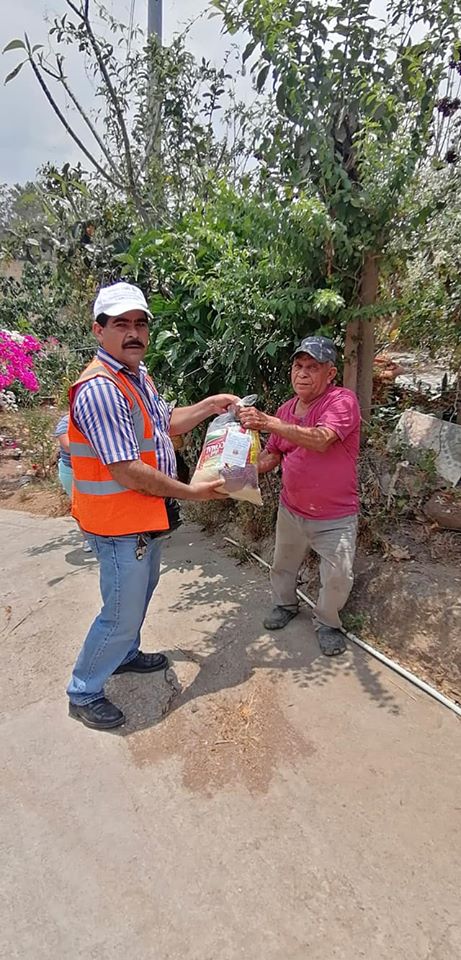 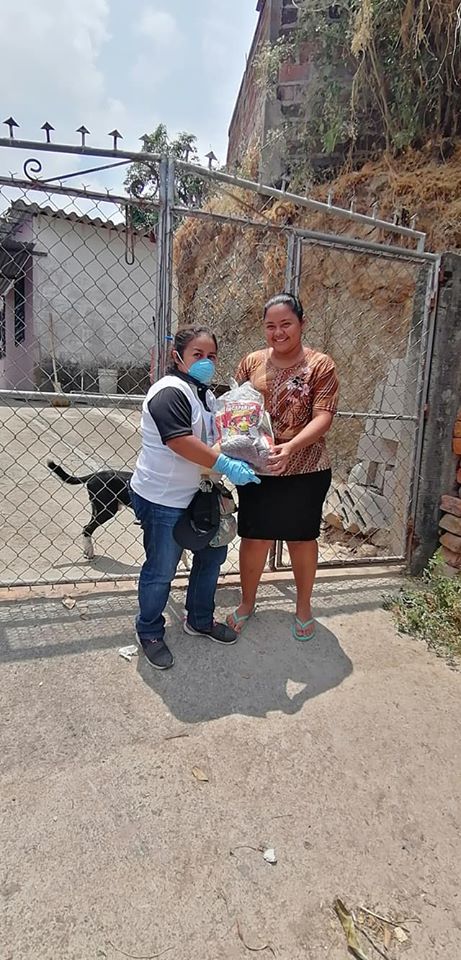 Casco Urbano y Colonias de Zona Urbana.  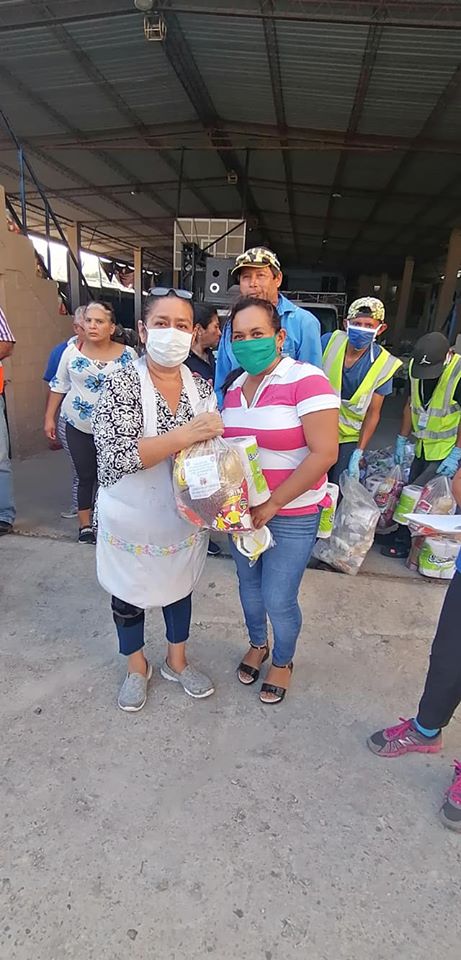 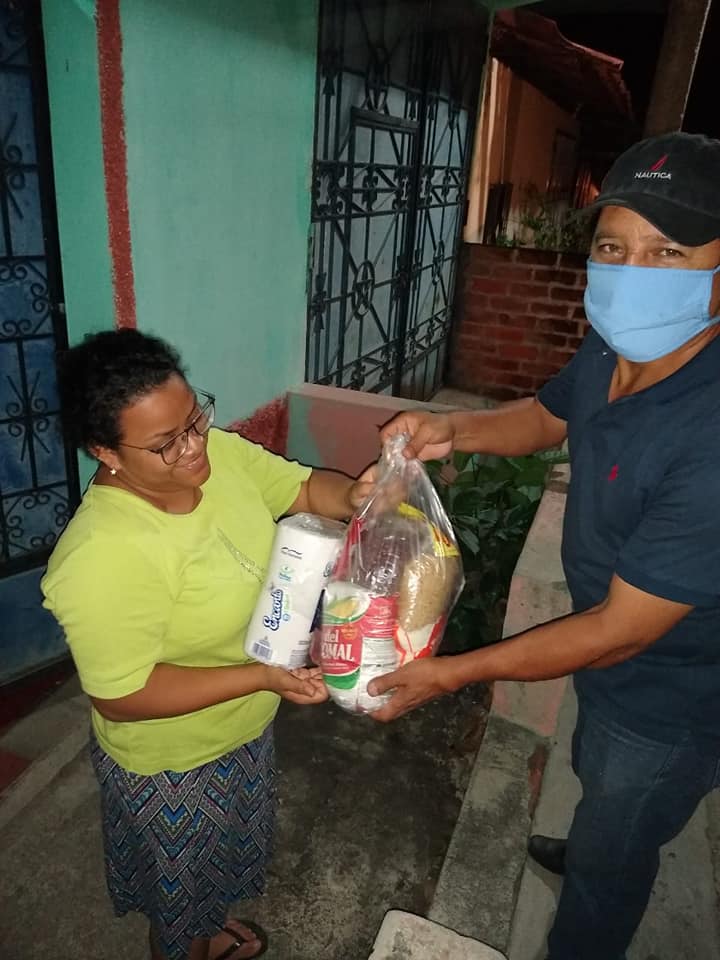 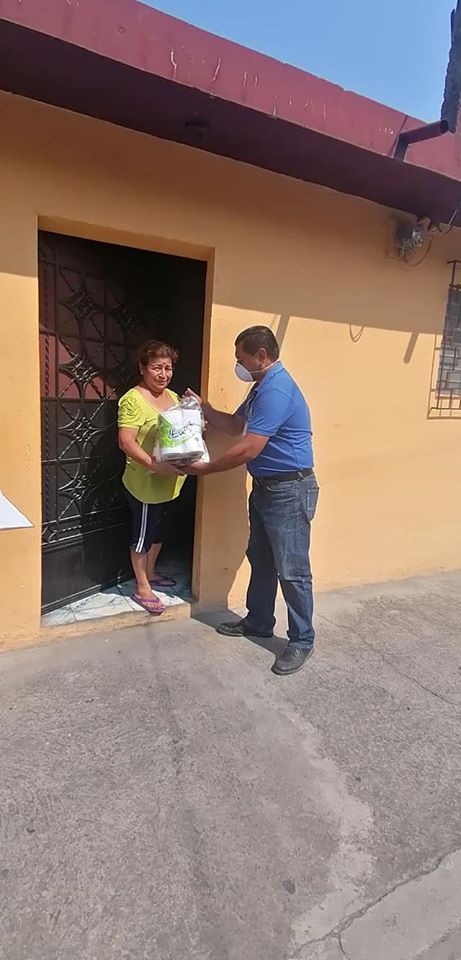 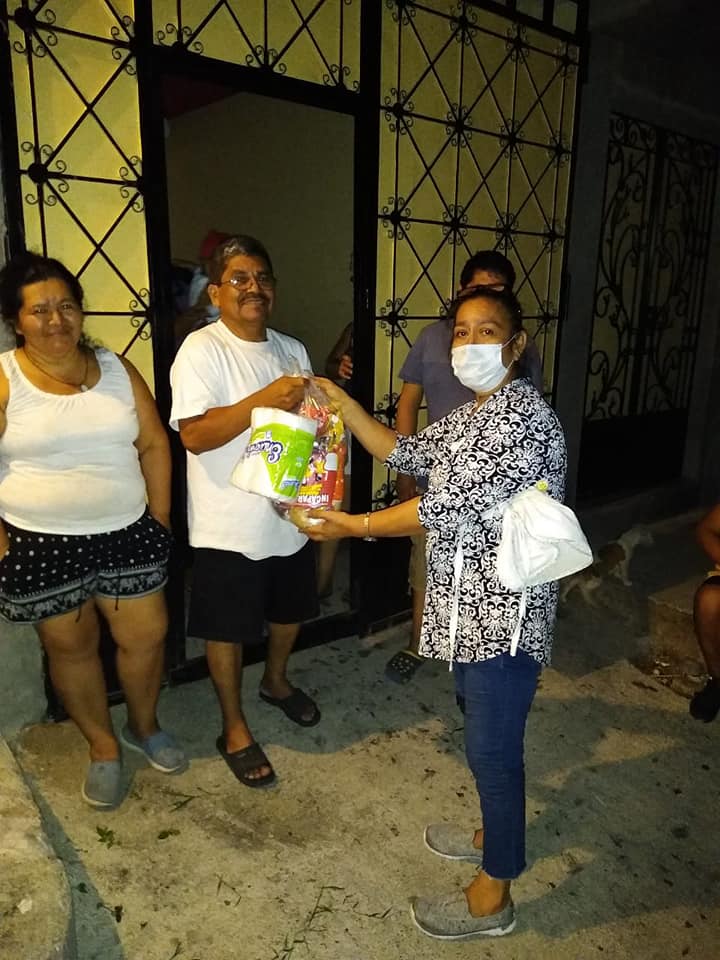 Cantón El Espinal 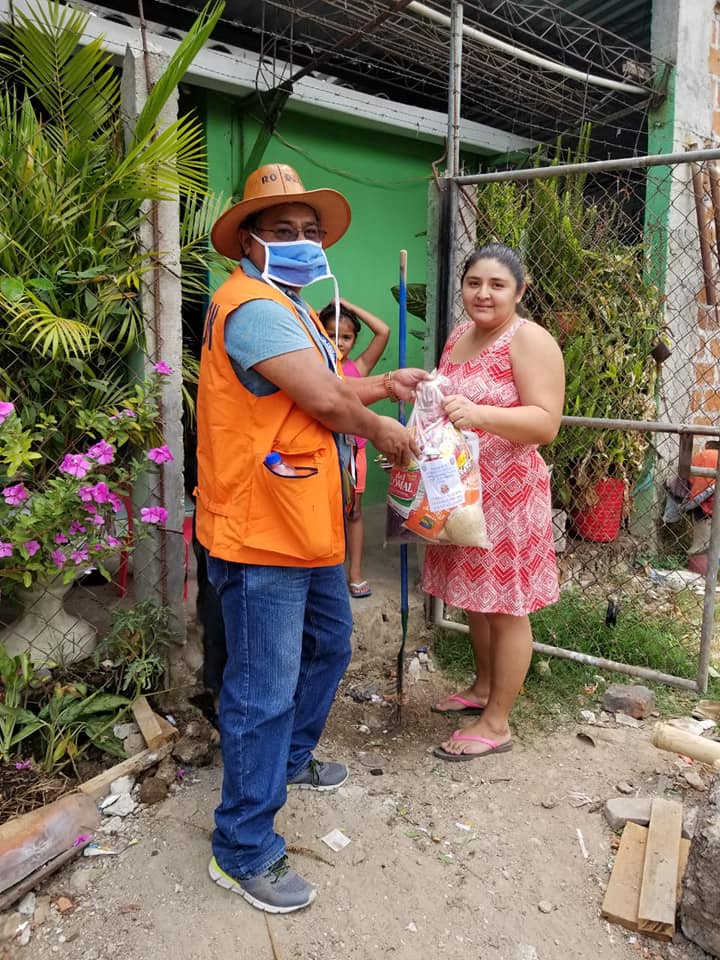 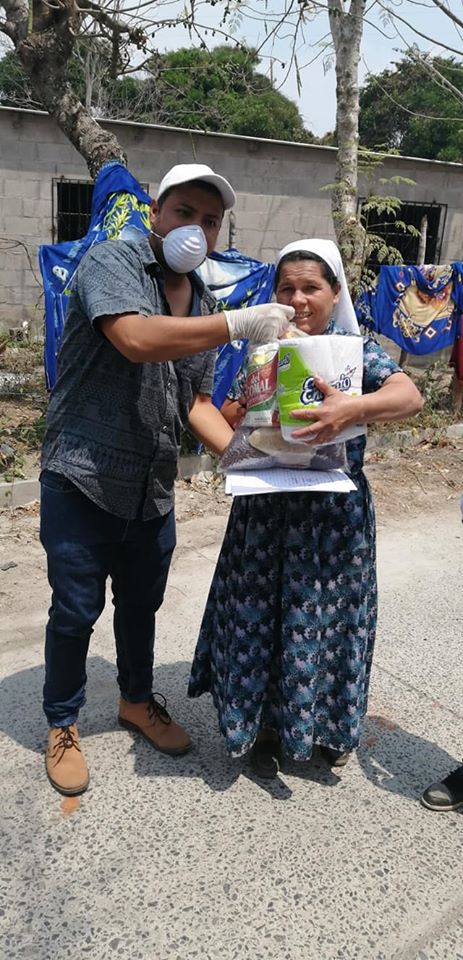 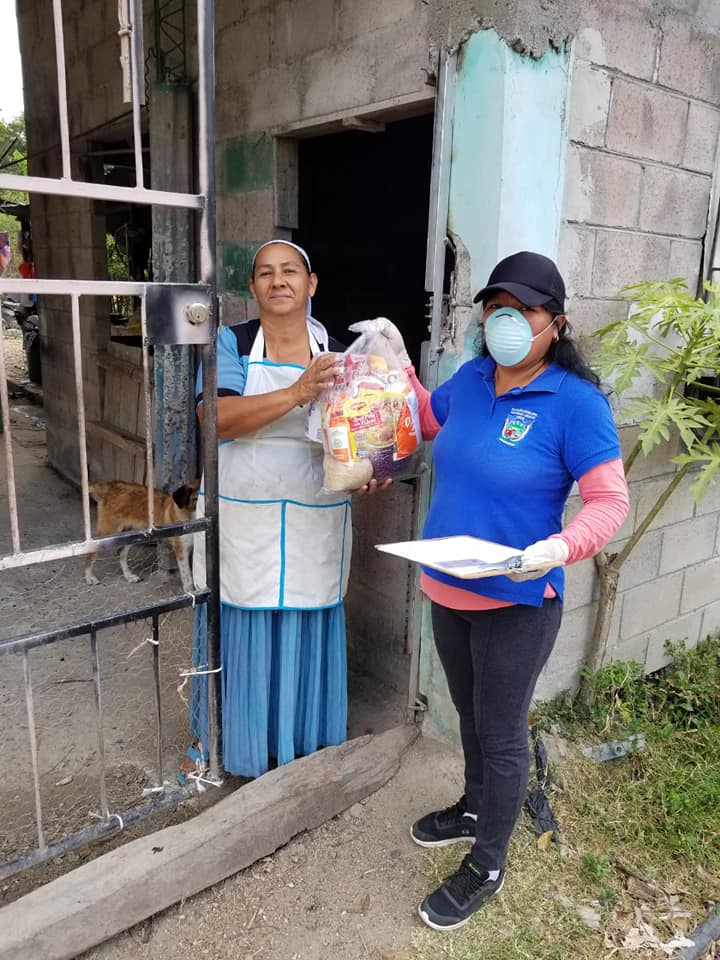 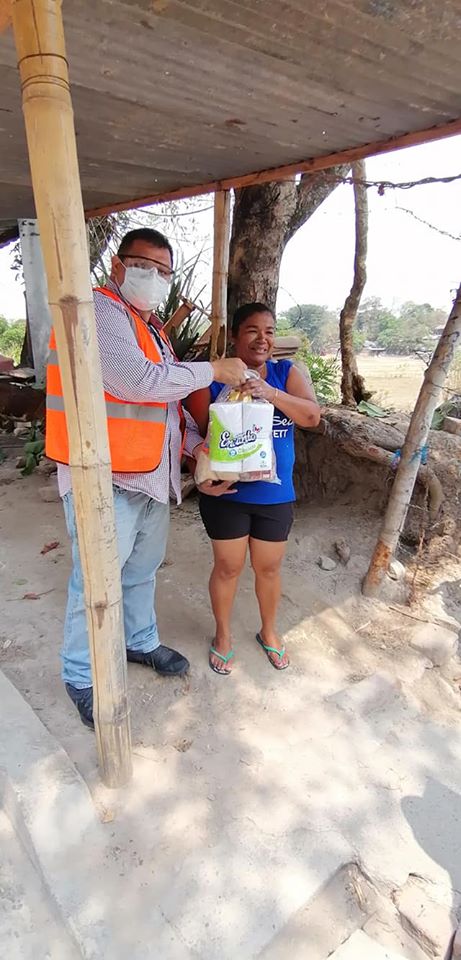 Cantón Cerro Colorado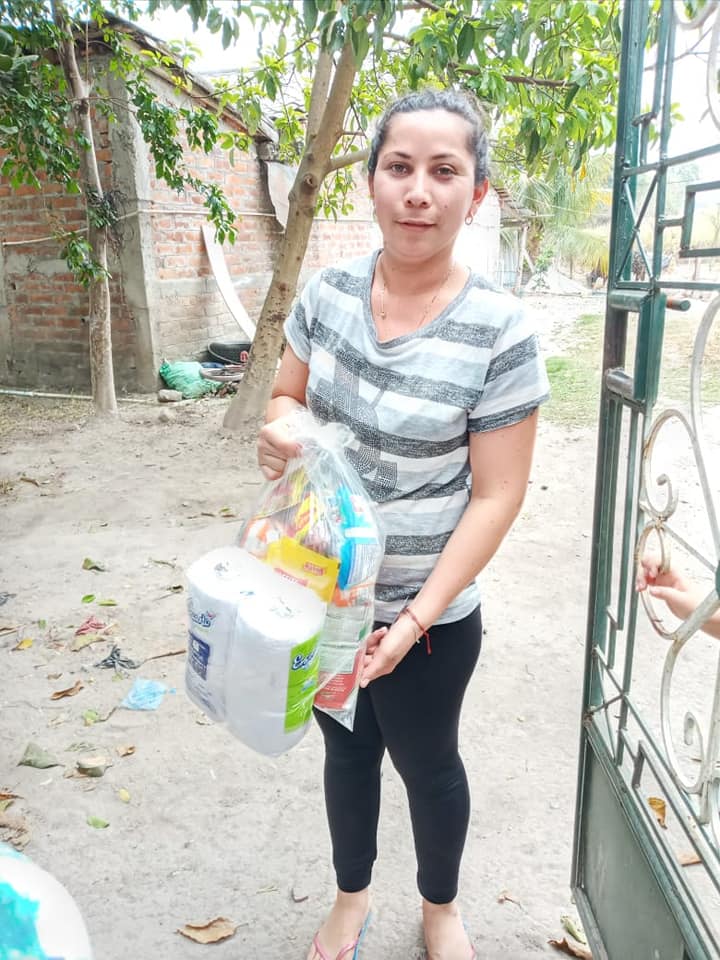 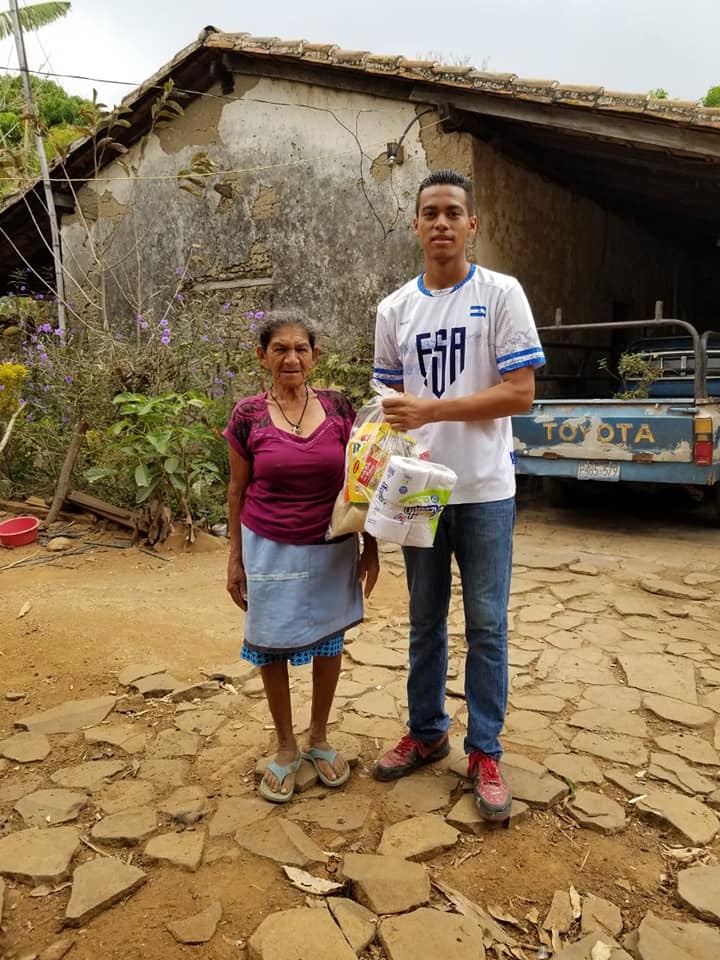 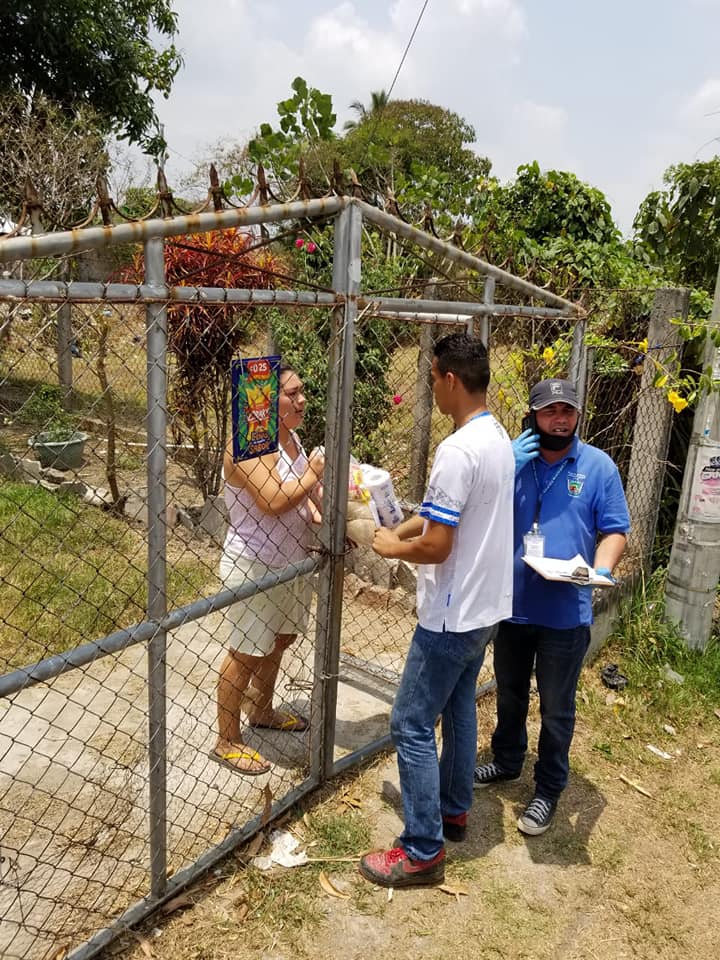 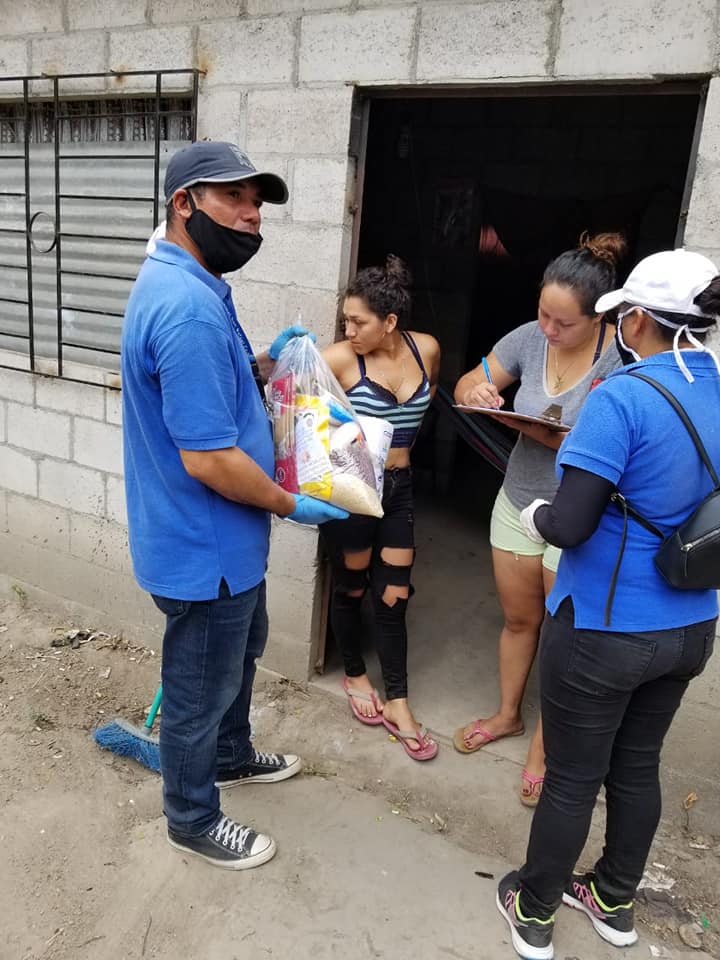 Cantón Soledad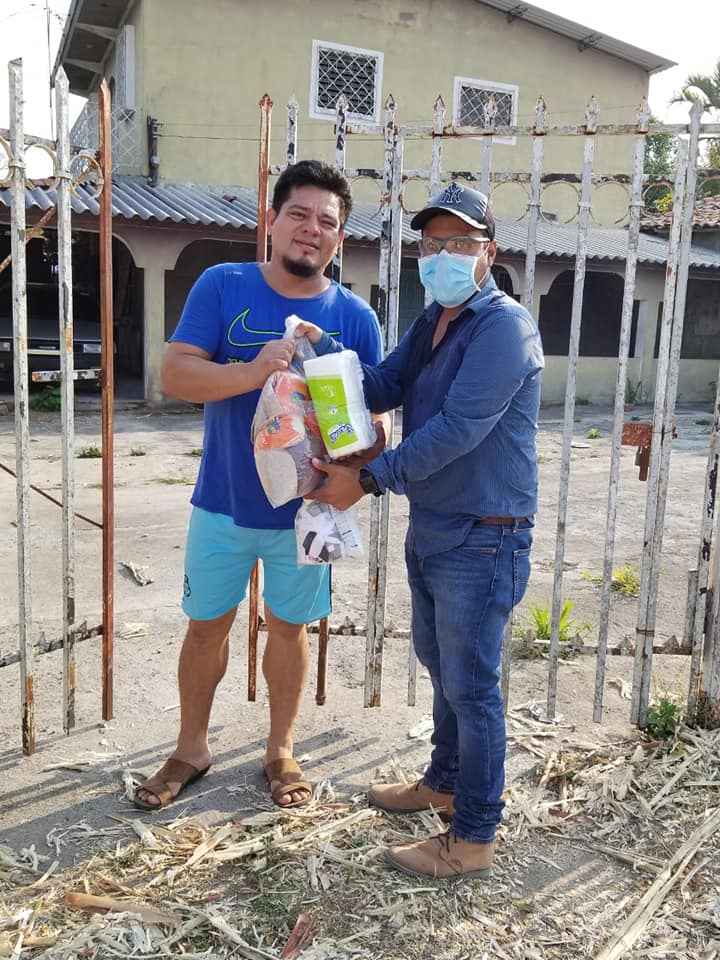 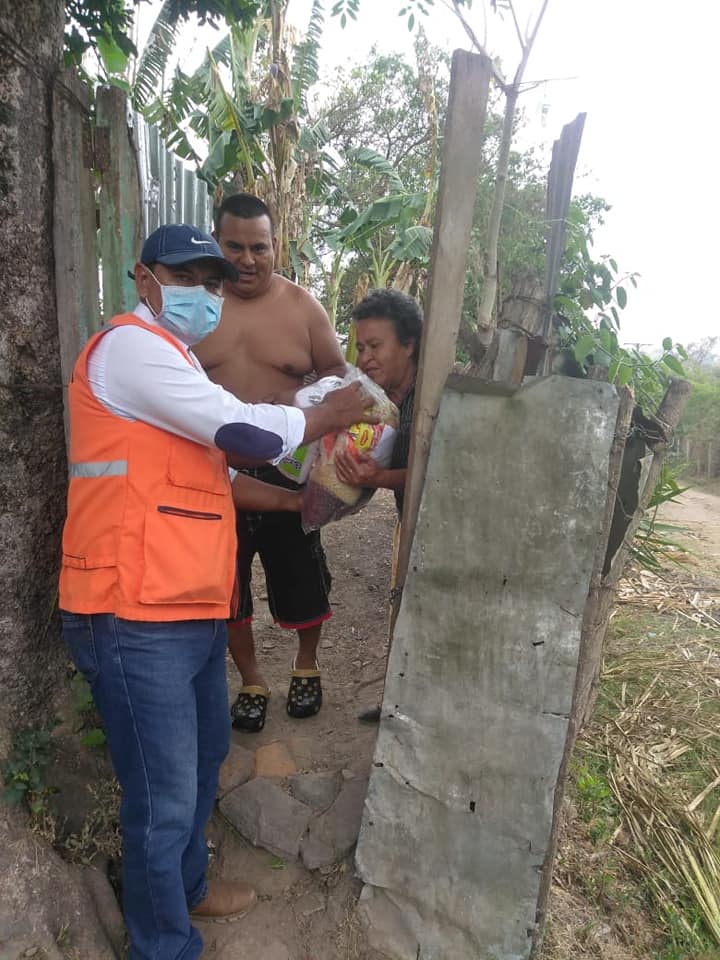 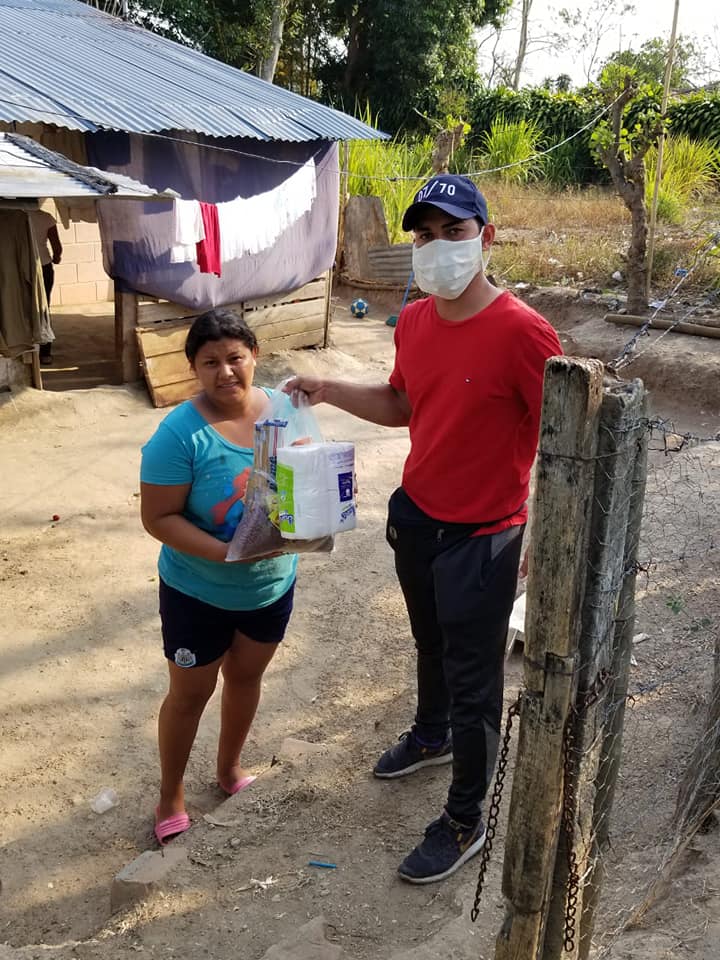 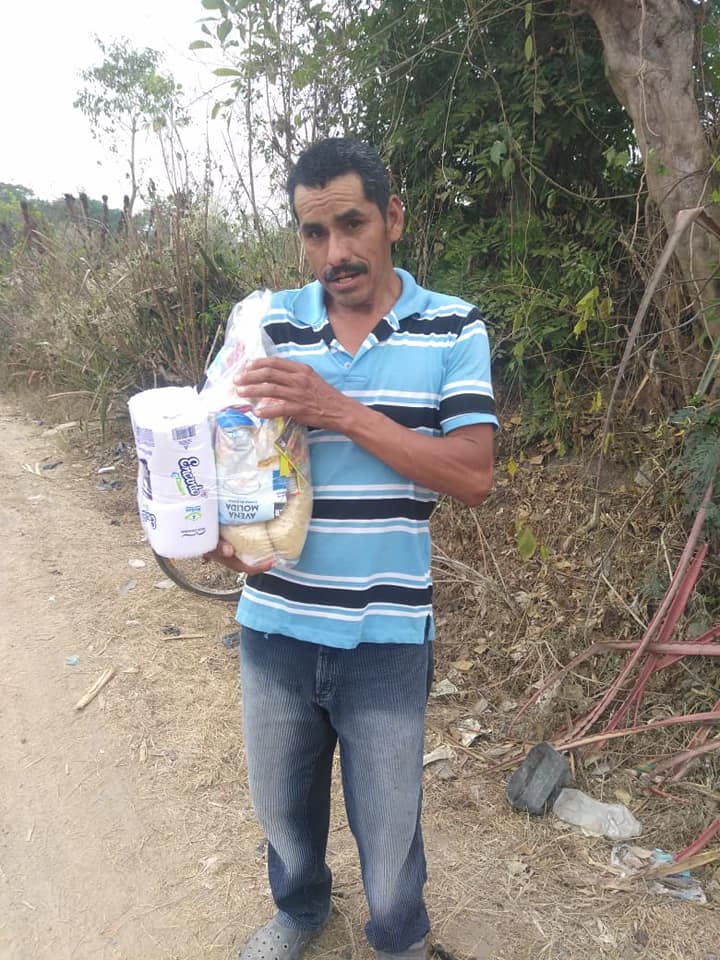 Barrio Las Delicias 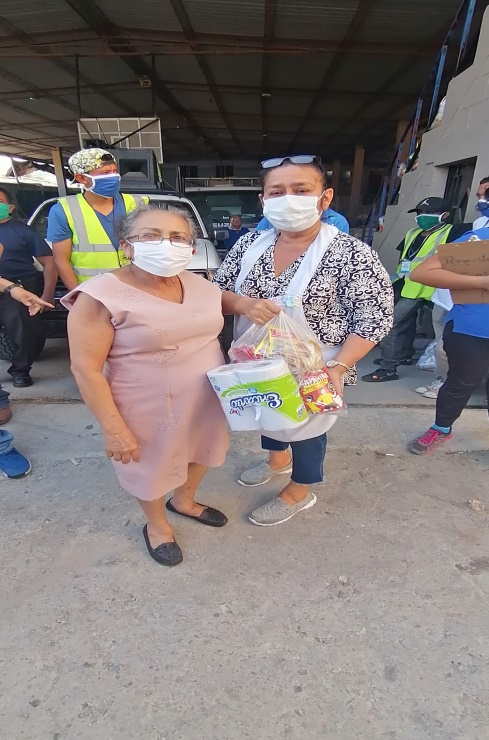 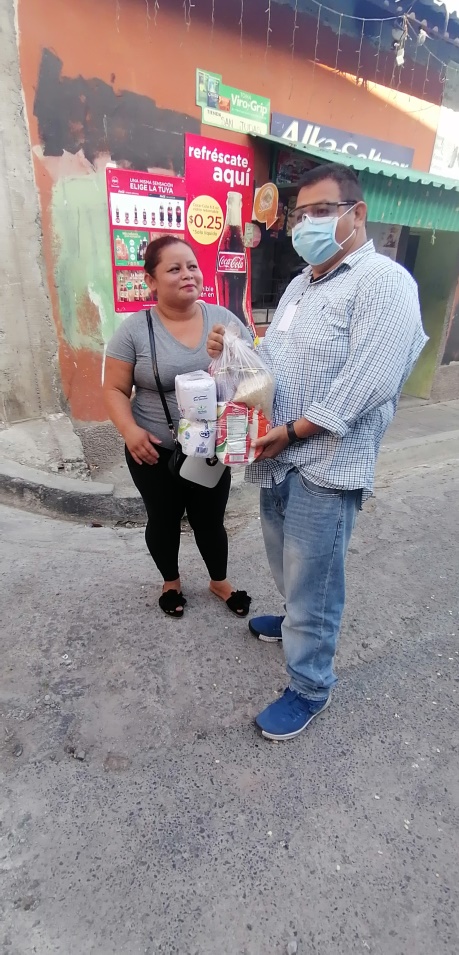 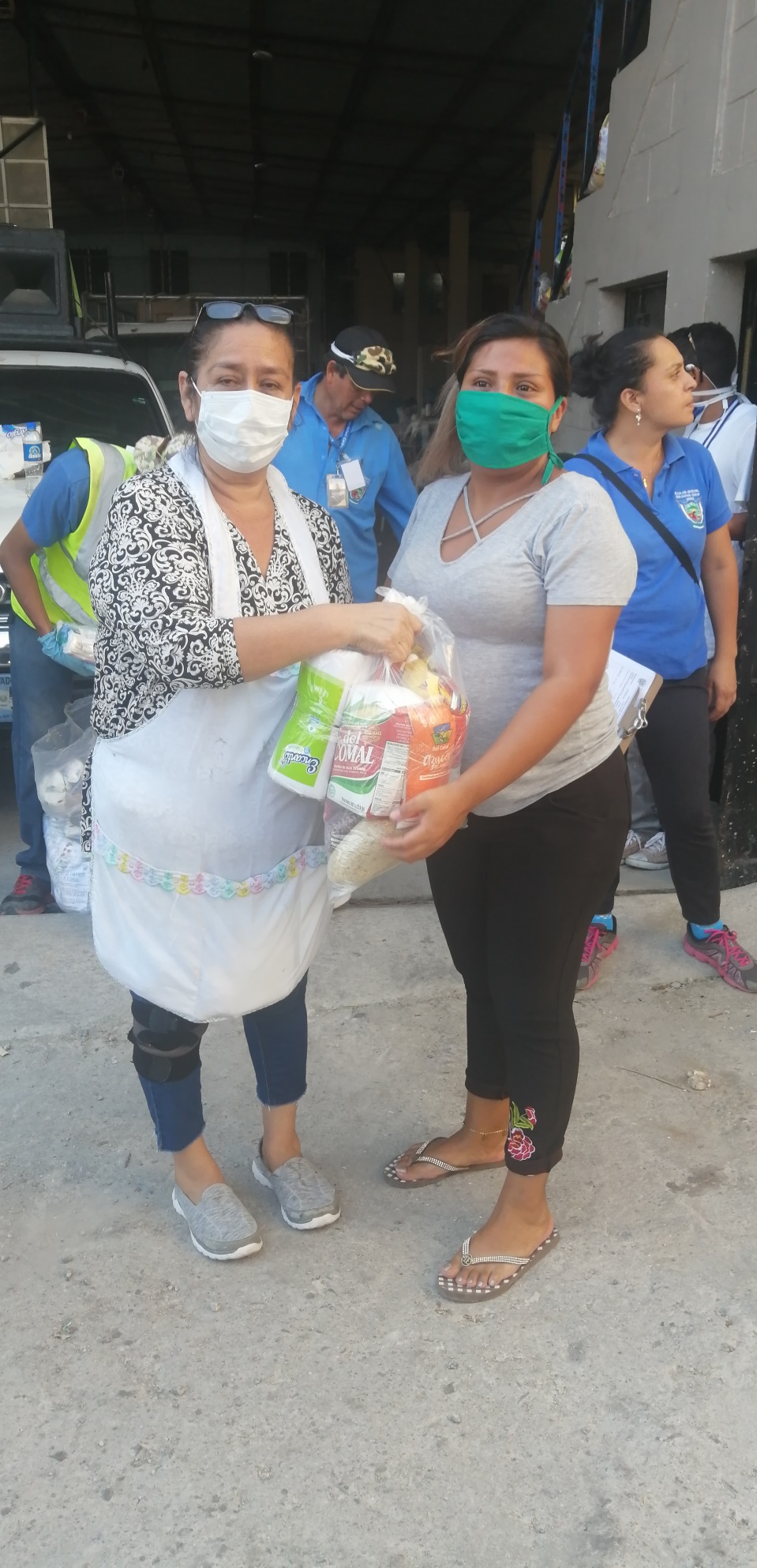 LUGAR: ALCALDÍA MUNICIPAL LUGAR: ALCALDÍA MUNICIPAL MUNICIPIO: SAN RAFAEL CEDROS MUNICIPIO: SAN RAFAEL CEDROS ACTIVIDAD: 1ERA ENTREGA DE PAQUETE DE VÍVERES ACTIVIDAD: 1ERA ENTREGA DE PAQUETE DE VÍVERES ACTIVIDAD: 1ERA ENTREGA DE PAQUETE DE VÍVERES ACTIVIDAD: 1ERA ENTREGA DE PAQUETE DE VÍVERES HORA DE INICIO: 8:00 AMHORA DE FINALIZACIÓN: 04:00 PMHORA DE FINALIZACIÓN: 04:00 PMFECHA:  01 / 04 / 2020  -                06/ 04/ 2020ACTIVIDADES DESARROLLADAS: (detalles)Se realizó entrega de paquetes de víveres a los habitantes de San Rafael Cedros debido a la Emergencia Nacional decretada por la PANDEMIA COVID-19.Visitando los Cantones y Sectores: El Copinol                      4- Palacios                                          7-Cerro ColoradoBarrio El Calvario         5- Caco Urbano y Colonias               8- La SoledadJiboa                               6- El Espinal                                        9 – Barrio Las DeliciasCantón El Copinol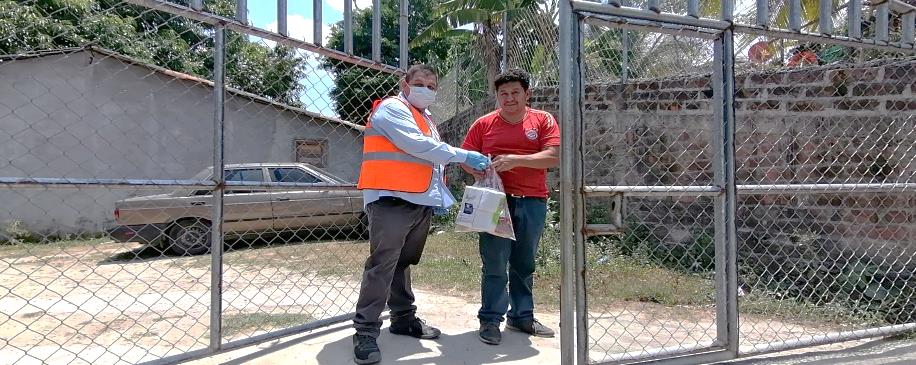 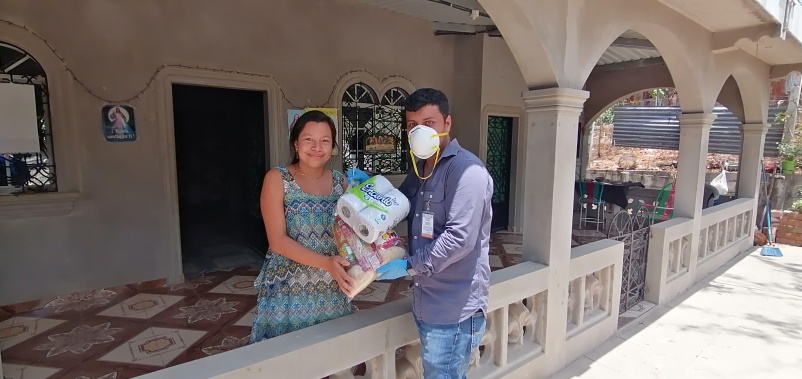 ACTIVIDADES DESARROLLADAS: (detalles)Se realizó entrega de paquetes de víveres a los habitantes de San Rafael Cedros debido a la Emergencia Nacional decretada por la PANDEMIA COVID-19.Visitando los Cantones y Sectores: El Copinol                      4- Palacios                                          7-Cerro ColoradoBarrio El Calvario         5- Caco Urbano y Colonias               8- La SoledadJiboa                               6- El Espinal                                        9 – Barrio Las DeliciasCantón El CopinolACTIVIDADES DESARROLLADAS: (detalles)Se realizó entrega de paquetes de víveres a los habitantes de San Rafael Cedros debido a la Emergencia Nacional decretada por la PANDEMIA COVID-19.Visitando los Cantones y Sectores: El Copinol                      4- Palacios                                          7-Cerro ColoradoBarrio El Calvario         5- Caco Urbano y Colonias               8- La SoledadJiboa                               6- El Espinal                                        9 – Barrio Las DeliciasCantón El CopinolACTIVIDADES DESARROLLADAS: (detalles)Se realizó entrega de paquetes de víveres a los habitantes de San Rafael Cedros debido a la Emergencia Nacional decretada por la PANDEMIA COVID-19.Visitando los Cantones y Sectores: El Copinol                      4- Palacios                                          7-Cerro ColoradoBarrio El Calvario         5- Caco Urbano y Colonias               8- La SoledadJiboa                               6- El Espinal                                        9 – Barrio Las DeliciasCantón El CopinolLicda. Silvia Yolanda Flores ArtigaEn. De Comunicaciones, Promoción Social Y Participación Ciudadana.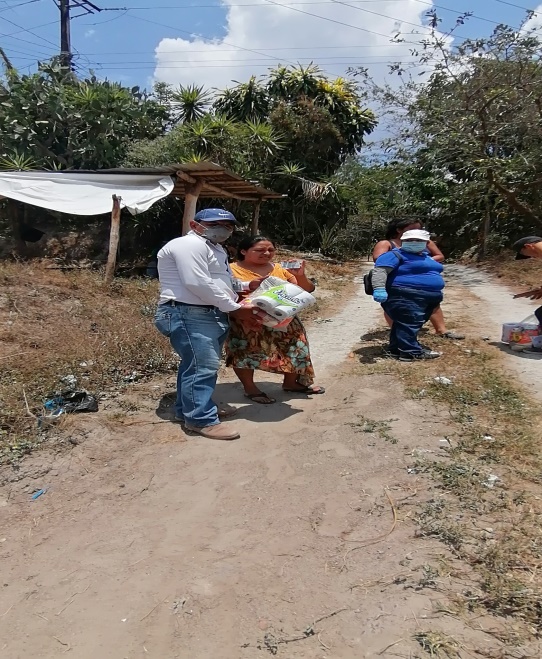 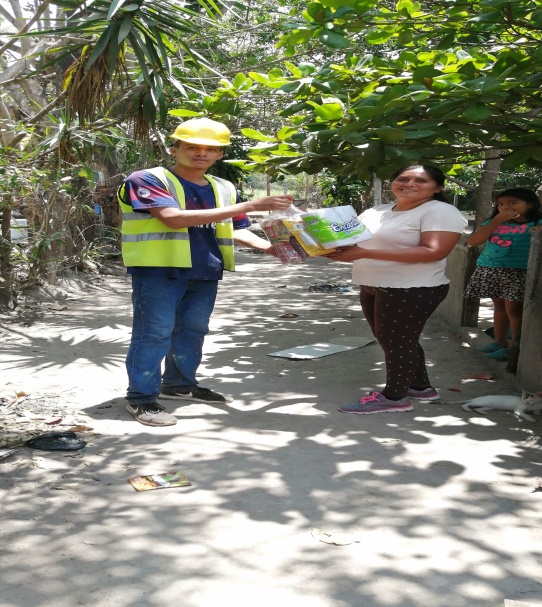 Barrio El Calvario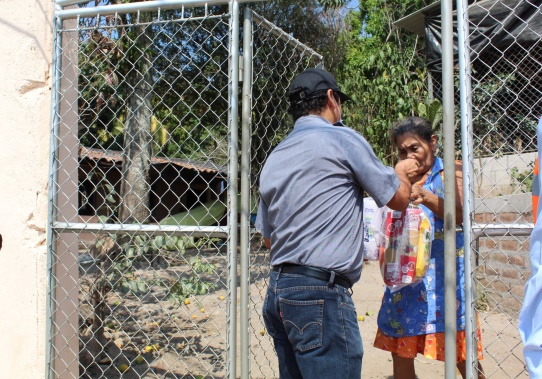 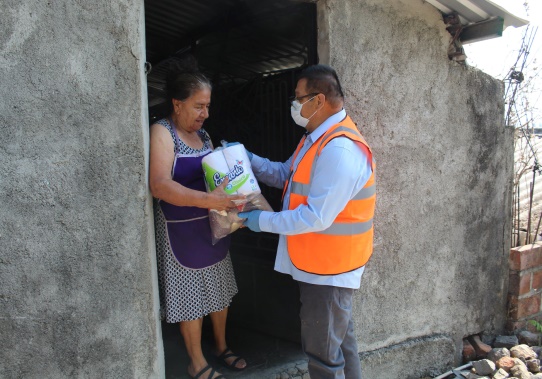 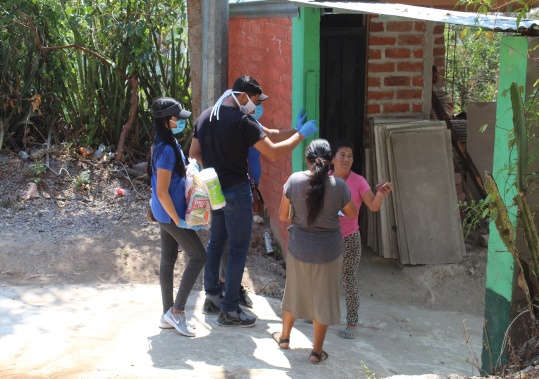 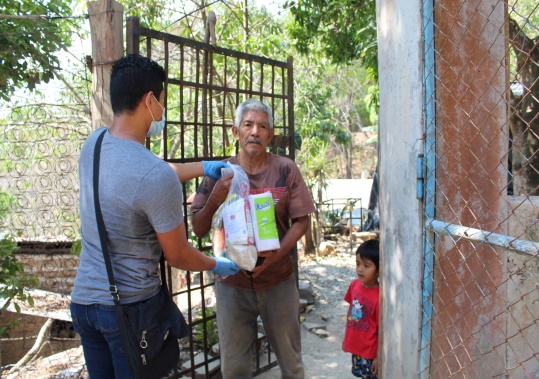 Cantón Jiboa 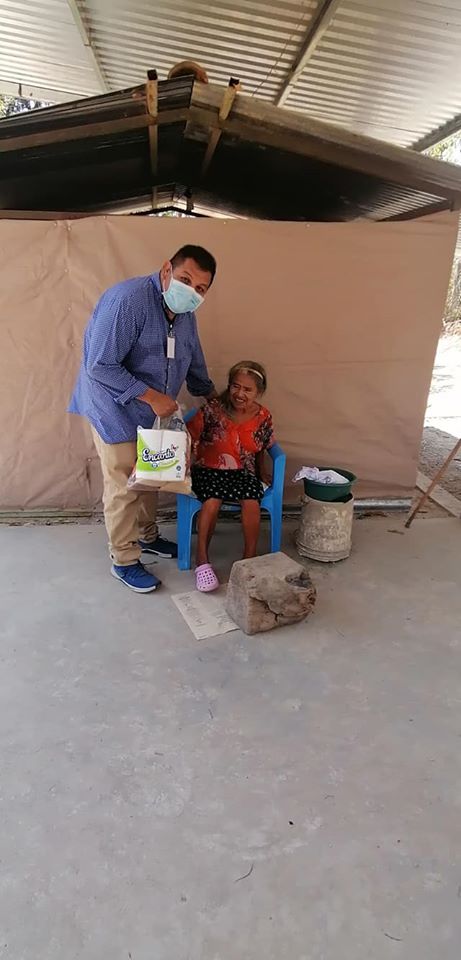 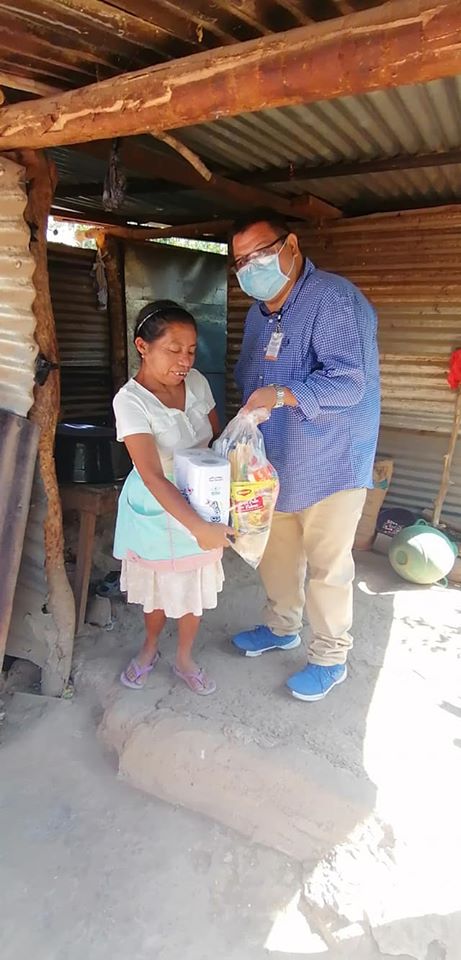 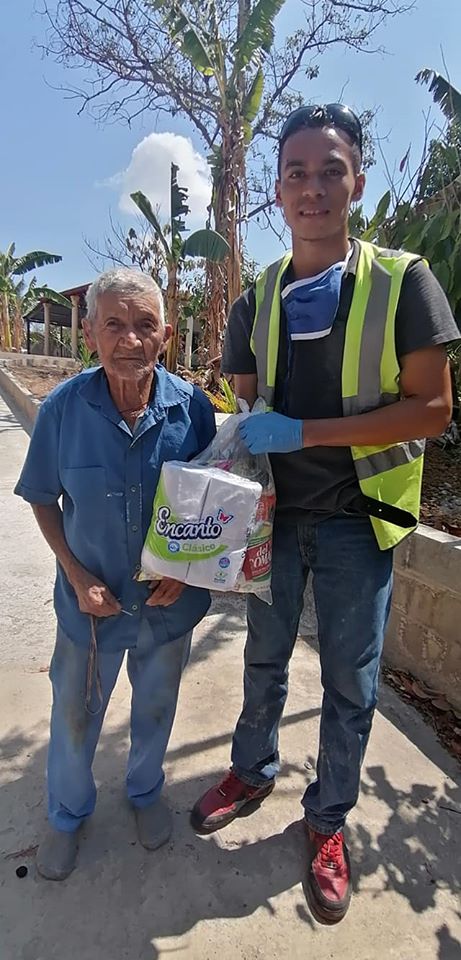 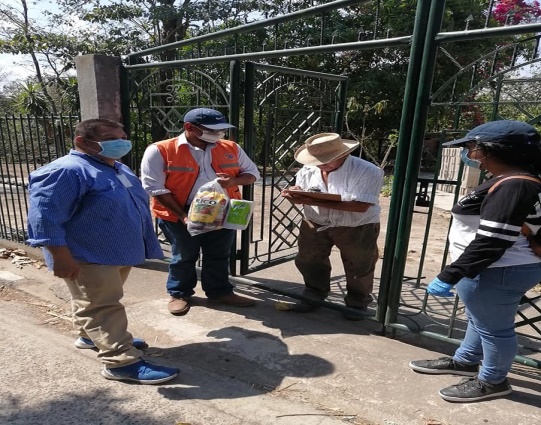 Cantón Palacios 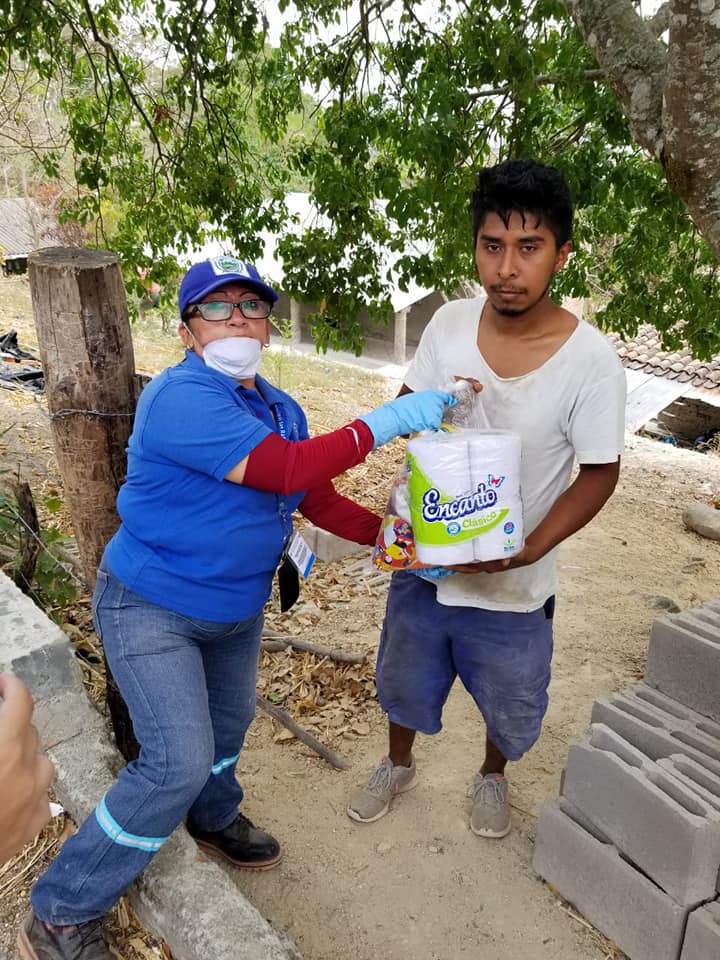 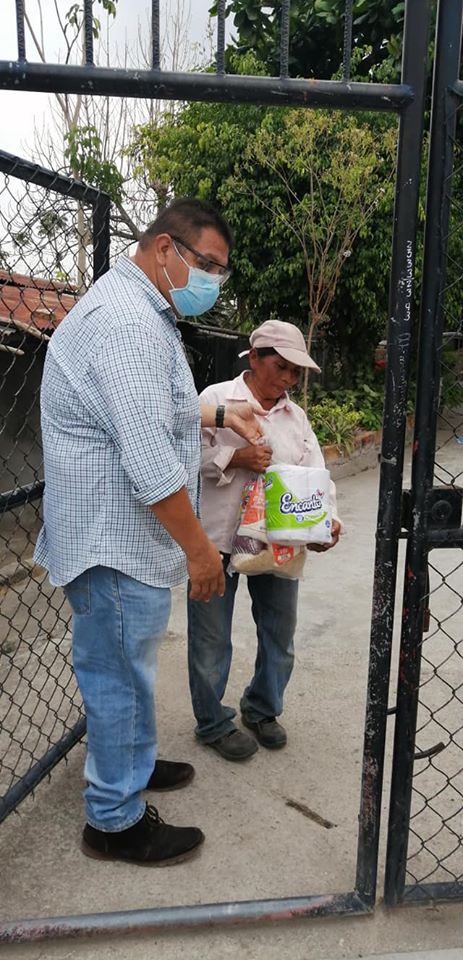 